Информацияпо проведенным мероприятиям, посвященным Всероссийской акции«Россия – территория Эколят»Выступление агитбригады «Юные экологи»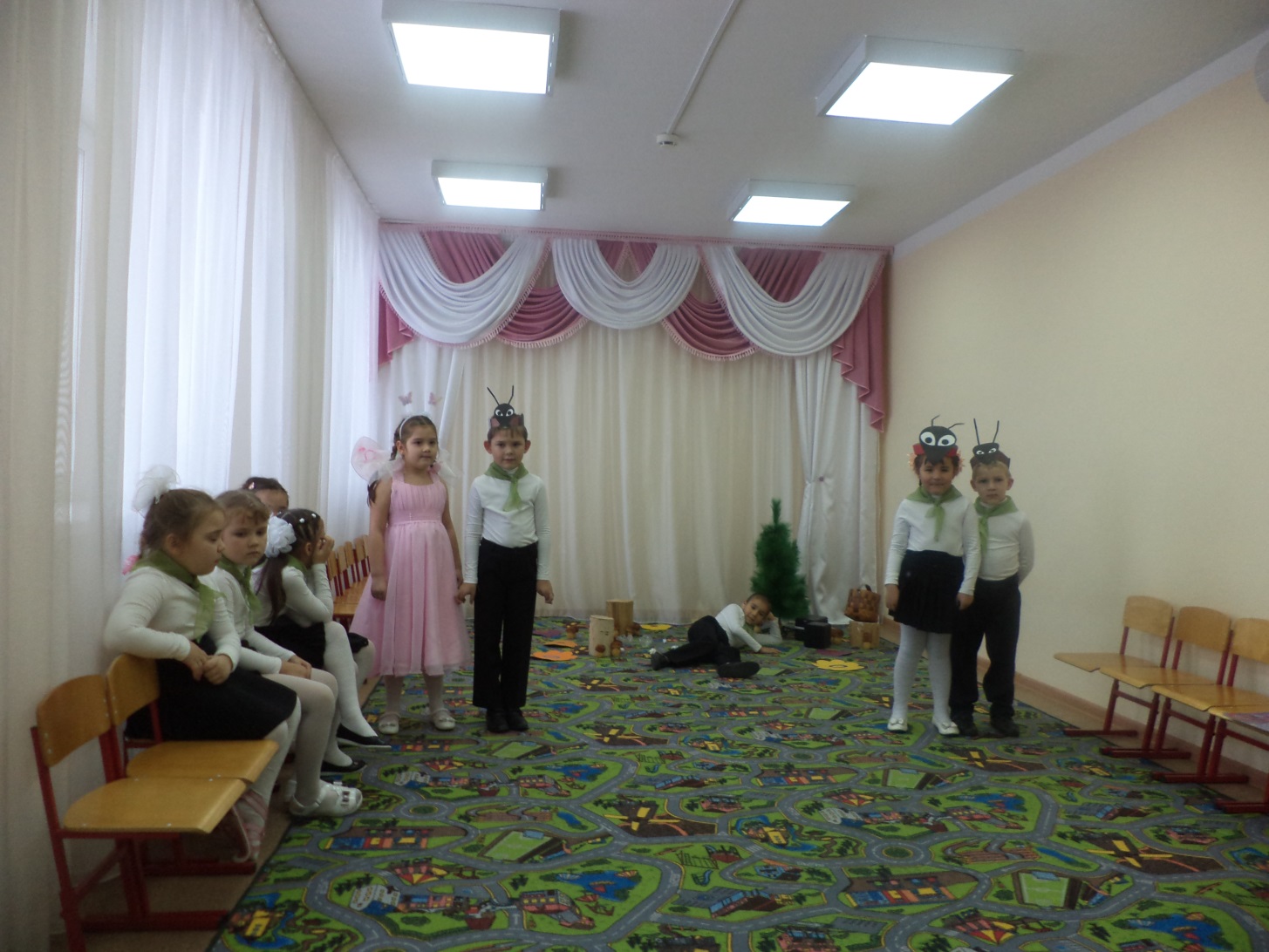 Музыкальное развлечение « В гости к птицам»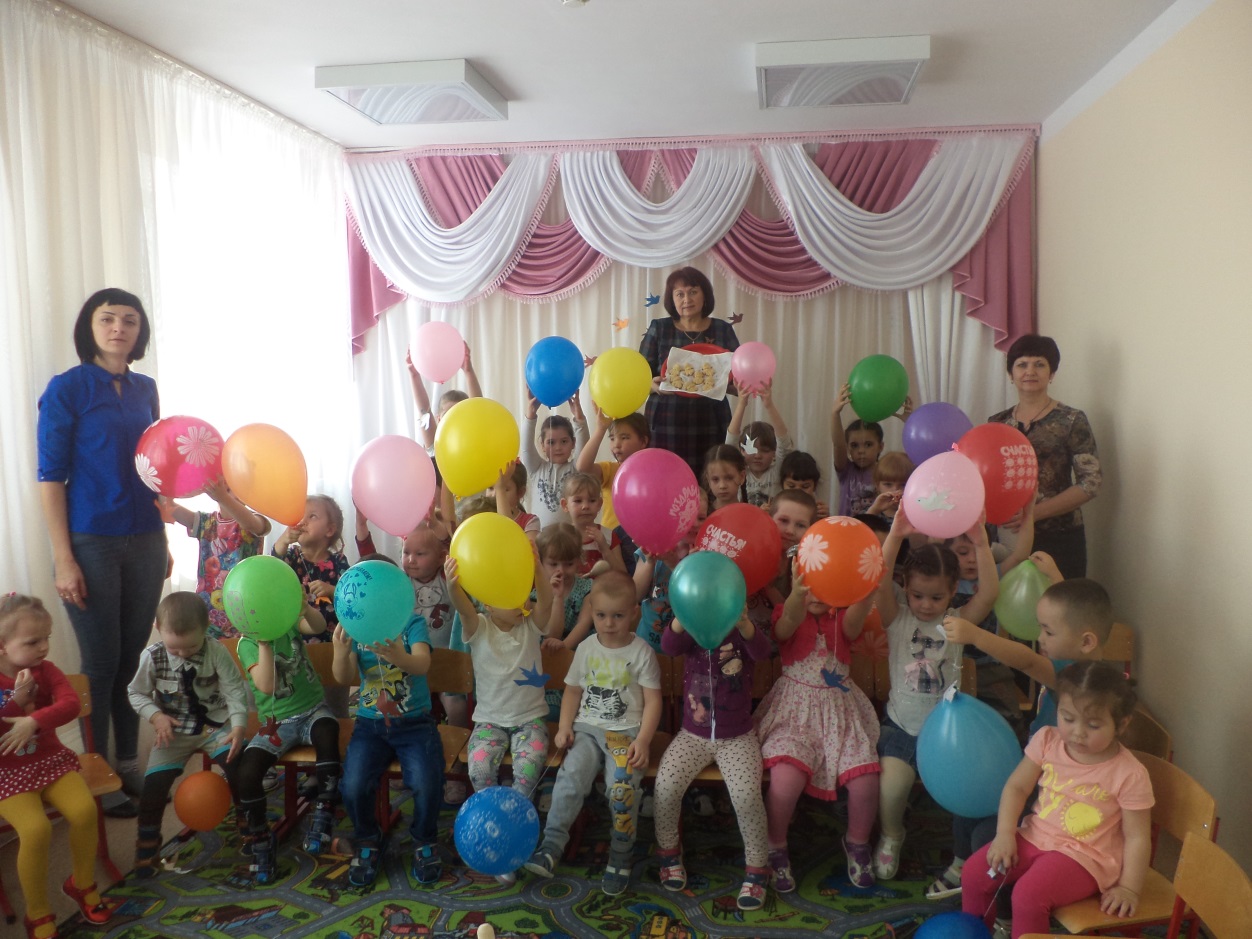 № п/пНаименование ГБОУ и СПНаименование мероприятияКоличество участниковСП детский сад «Светлячок» ГБОУ СОШ №1 им. И. М. Кузнецова  с. Большая ЧерниговкаПознавательная беседа «Давайте беречь природу»252.СП детский сад «Светлячок» ГБОУ СОШ №1 им. И. М. Кузнецова  с. Большая ЧерниговкаВыступление агитбригады «Юные экологи»153.СП детский сад «Светлячок» ГБОУ СОШ №1 им. И. М. Кузнецова  с. Большая ЧерниговкаМузыкальное развлечение «В гости к птицам»404.СП детский сад «Светлячок» ГБОУ СОШ №1 им. И. М. Кузнецова  с. Большая ЧерниговкаЭкологическая викторина «День экологических знаний»25